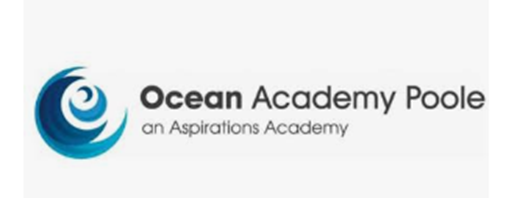 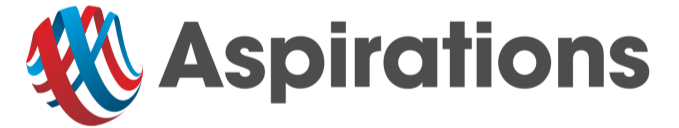 Ocean  Academy  Pupil Premium Strategy Statement  2019/201. Summary information 1. Summary information 1. Summary information 1. Summary information 1. Summary information Academy Academy Ocean Academy  Ocean Academy  Ocean Academy  Academic Year Academic Year 2019 - 20 Total PP budget Total anticipated spendTotal PP budget Total anticipated spend£ 80,520£ 83,961£ 80,520£ 83,961Date of most recent PP Review Date of most recent PP Review SEP 2019SEP 2019Total number of pupils Total number of pupils 357           (360 PAN)Number of pupils eligible for PP Number of pupils eligible for PP 78    22%78    22%Date for next internal review of this strategy Date for next internal review of this strategy Dec 2019/ March 2020/ July 2020 Dec 2019/ March 2020/ July 2020 Not AchievedActions in Place Actions in Place Achieved Achieved 2. Current attainment  Pupils eligible for PPG (national comparison Pupils eligible for PPG (national comparison Pupils eligible for PPG (national comparison Pupils eligible for PPG (national comparison Pupils not eligible for PPG  (yr 6 national comparison 2019)Pupils not eligible for PPG  (yr 6 national comparison 2019)Pupils not eligible for PPG  (yr 6 national comparison 2019)Pupils not eligible for PPG  (yr 6 national comparison 2019)YR 3YR 4YR 5YR 6YR 3YR 4YR 5YR 6% meeting the expected standard in reading, writing and maths combined  52%33%30%47% (51%)55%40%36%61% ( 71%)% meeting the higher standard in reading, writing and maths combined  5%4%0%16%  (5%)10%11%4%9% (13%)% meeting the expected standard in reading  62%48%45%74% (62%)64%68%61%73%         (78%)% meeting above the expected standard in reading  38%22%20%32% (17%)40%27%28%42% (31%)% meeting the expected standard in writing 57%33%40%58% (68%)69%52%59%73%   (84%)% meeting above  the expected standard in writing 10%4%0%21% (11%)13%13%6%12% (24%)% meeting the expected standard in maths 67%59%45%53% (67%)75%60%61%71%         (84%)% meeting above  the expected standard in maths 33%19%25%32% (16%)37%31%26%32% (31%)3. Barriers to future attainment (for pupils eligible for PP, including high ability) 3. Barriers to future attainment (for pupils eligible for PP, including high ability) 3. Barriers to future attainment (for pupils eligible for PP, including high ability) 3. Barriers to future attainment (for pupils eligible for PP, including high ability) 3. Barriers to future attainment (for pupils eligible for PP, including high ability) Academic barriers (issues to be addressed in school, such as poor oral language skills) Academic barriers (issues to be addressed in school, such as poor oral language skills) Academic barriers (issues to be addressed in school, such as poor oral language skills) Academic barriers (issues to be addressed in school, such as poor oral language skills) Academic barriers (issues to be addressed in school, such as poor oral language skills) A.  A.  PPG children are gaining less well at ARE and GD in maths and reading across the school - Not having experiences which would promote quality and varied language is a barrier and fine motor skills.PPG children are gaining less well at ARE and GD in maths and reading across the school - Not having experiences which would promote quality and varied language is a barrier and fine motor skills.PPG children are gaining less well at ARE and GD in maths and reading across the school - Not having experiences which would promote quality and varied language is a barrier and fine motor skills.B.  B.  Complex needs  - 24 children have SEND needs also and  6 EAL  with  16 having had or still having  social care involvement or Family Outreach Worker.  Complex needs  - 24 children have SEND needs also and  6 EAL  with  16 having had or still having  social care involvement or Family Outreach Worker.  Complex needs  - 24 children have SEND needs also and  6 EAL  with  16 having had or still having  social care involvement or Family Outreach Worker.  C. C. Greater depth attainment – where ARE can be converted to GD – more regular and varied interventions necessaryGreater depth attainment – where ARE can be converted to GD – more regular and varied interventions necessaryGreater depth attainment – where ARE can be converted to GD – more regular and varied interventions necessaryAdditional barriers (including issues to be addressed outside of school, such as low attendance rates) Additional barriers (including issues to be addressed outside of school, such as low attendance rates) Additional barriers (including issues to be addressed outside of school, such as low attendance rates) Additional barriers (including issues to be addressed outside of school, such as low attendance rates) Additional barriers (including issues to be addressed outside of school, such as low attendance rates) Additional barriers (including issues to be addressed outside of school, such as low attendance rates) D.  D.  D.  Emotional resilience , anxiety, parental support , increased numbers of PPG across the school  Emotional resilience , anxiety, parental support , increased numbers of PPG across the school  Emotional resilience , anxiety, parental support , increased numbers of PPG across the school  E. E. E. Parental capacity for changeParental capacity for changeParental capacity for change4. Intended outcomes (specific outcomes and how they will be measured) 4. Intended outcomes (specific outcomes and how they will be measured) 4. Intended outcomes (specific outcomes and how they will be measured) 4. Intended outcomes (specific outcomes and how they will be measured) 4. Intended outcomes (specific outcomes and how they will be measured) 4. Intended outcomes (specific outcomes and how they will be measured) Measure Measure ACTION SUCCESS CRITERIA A.  A.  To diminish the difference between PPG/ NPPG  across the school in reading and maths attainment at ARE and GD  PPG to be  above National for GDCOST £48,955To diminish the difference between PPG/ NPPG  across the school in reading and maths attainment at ARE and GD  PPG to be  above National for GDCOST £48,955Fluid interventions in reading and maths   TAs support PPG groups in RM daily  £29,535Teacher input at GD level – PPG children reaching GD faster through Phased learning SALT TA to continue to support language development  - teaching vocabulary and high level language in reading sessions daily £ 8000Challenge curriculum in place Solo taxonomy questioning - higher level questioning from all staffOcean Academy Improvement Plan focus on PPG outcomes Performance Management targets focus on PPG outcomesCPD – emotional, behaviour, teaching and learning £10,000Processes for assessment of data tracking to ensure those that are below prior attainment are targeted Teacher action planning to ensure Quality First Teaching as initial interventions for all pupils not making sufficient progressBaseline assessments across the school give an earlier indication of gaps/vulnerabilitiesTwilight sessions for all teachers focus on PPG and accelerated progressAFL strategies used consistently across the school to ensure children can improve and be challenged quicklyContinued excellent attendance monitoring ensures children are regularly in schoolMixed ability groupings ensure high level modelling of language, reasoning and skill development Reading to be a whole school focus £1000Maths and English leads to track PPG and have as a focus group in their action plansMaintain attendance in line with nationalPurchase Classroom Secrets – interactive and visual planning and resource tool  £420The difference will have diminished across the school as evidenced in pupil progress meetings in line with or above national Raised self-confidence ,obviously joining in and leading groups – less need for ELSA85% of Intervention targets are met High level outcomes across all curriculum subjects  as shown in work scrutiny and DATA Parents well informed about their child’s progress and how good attendance and punctuality supports this – 90% parents come to open evenings, parent  / teacher consultations Attendance figures remain consistently high – compared to nationalPositive parent and pupil questionnaires  - 90% parents feel support meets their child’s needsPPG children reach expected attainment by the end of the yearIncreased SALFORD scores, x tables scores and PIXL scores from Baseline to end of termSuccessful and robust monitoring and tracking by all middle and senior leadersAttendance remains excellent – national levelChildren are engaged with learning through the Classroom Secrets toolB.  B.  To ensure all PPG children make at least expected progress from their starting point. COST £12471To ensure all PPG children make at least expected progress from their starting point. COST £12471As above +High expectations in all curriculum areas – monitored by year leaders and SLT every 6 weeks Work scrutiny compares PPG / NPPG as standard Subject leaders monitor challenge and PPG accessing GD through phased learning  Robust attendance audits Tracking and monitoring / pupil progress meetings identify those not meeting expected progress and interventions are in placeHomework support £3000PPA teacher to support in small groups x 3 week £3471Additional reading support – focus on PPG children as a priority £6000Vocabulary as a focus has been added to the teaching of reading (half hour daily)Vocabulary rich texts have been purchased for each classroom – children’s choice as well as teacher choiceBournemouth Uni staff – Books and Stories led initiative working with PPG -Books & Stories is a reading intervention programme which is run for ten consecutive weeks. Each session runs within school for between 50 minutes to an hour.SP within NPQSL is leading reading improvements with PPG across the schoolPerformance management and AIP targets met Data shows differences are diminished and all PPG make expected progress from their starting point (Year 6 predictions can be found in 2019/20 SEF)85% Intervention targets met 85% SALT targets met 85% IEP targets met where there are SEND needs also(Although targets are SMART – they can take time to reach. We anticipate 100% of targets to be reached on most occasions, however we recognise that some children will need longer to reach those targets).Quote from Bournemouth Uni Books and Stories: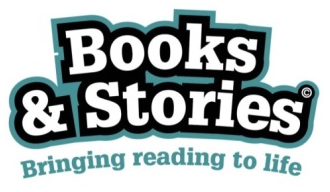 In 2018/19, reading tests conducted before and after the ten weeks showed that the reading age of the participant increased by 15 months on average. Just under a quarter of participants demonstrated an improvement of over three years (24%).C.  C.  To widen the world of PPG children (cultural capital) through enrichment, extra-curricular opportunity, homework club, foundation subjects – assisted opportunities.  COST £8135To widen the world of PPG children (cultural capital) through enrichment, extra-curricular opportunity, homework club, foundation subjects – assisted opportunities.  COST £8135Extra-curricular activities and trips paid for – enrichment  £1,000Widen contacts with the outside world (education, business) Invite ‘heroes’ into school  Change for life activities offered  Tesco food share breakfast and snacks opportunities weeklyActive play and lunch times – PPG children taking part Music equipment and lessons paid for – all children having weekly Ukulele lessons £500Develop talents – cooking, gardening, STEM opportunities  weekly within school time £1000 resourcesReadiness to learn – emotional, social needs supported through ELSA, Pastoral £4000SALT practices to filter into classIntroduce a Change For Life club on Friday  £1635Increases numbers in extra-curricular / enrichment activities by 25%More pupils involved in performances, presentations as leaders85% Homework completed to a good standard consistentlyTalents are supported outside of school – record of more children accessing clubs and new experiencesCurriculum offers wider opportunities – monitored by curriculum lead D.  D.  To build resilience through increased pastoral, ELSA support and parental involvement  COST £5800To build resilience through increased pastoral, ELSA support and parental involvement  COST £5800ELSA support where appropriate – available x 5 week  £2000 Pastoral lead available x 5 days per week  Environment is sensitive to opening up opportunity to play, speak, ask questions.  Develop Growth Mindset ethos  CPD and supervision for ELSA £600Dog Therapy x 1 week  x 10 weeks  £1200Teacher focus on parental involvement – all staff to drive this Outside agency support is accessed regularly Marvellous Me – to communicate with parents £2000Parent workshops and study guides sent to parents to support home learning Boxall Profile targets met  ELSA support targets are met Children spend less time in support groups All staff are aware of PPG needs and can focus on support  Parents support learning – homework completed 85%Children are ready to learn and emotional need is not a barrier to learning – less SLT involvement in behaviour (Dashboard records this)75% Parent workshops attended  5. Planned expenditure  5. Planned expenditure  Academic year 2019-20 I. Quality of teaching for all I. Quality of teaching for all Desired outcome Chosen action / approach What is the evidence and rationale for this choice? How will you ensure it is implemented well? Staff lead When will you review implementation? To diminish the difference between PPG/ NPPG across the school in reading and maths attainment at ARE and GD COST £5000Targeted teaching and interventions weekly - Rapid read £4000Additional reading support CPD by maths lead to access challenge more quicklyComprehensive ELSA support to aid readiness to learnFocused coaching / mentoring for weaker teaching  £1,000Education Endowment Foundation  research  John Dunford highlights that quality first teaching has the most significant effect on disadvantaged pupilsResearch suggests regular verbal feedback is the most powerful tool for facilitating individual progress and overall improvements to learning (John Hattie; Black et al). The EEF ranks feedback as having an impact of +8 monthsLearning walks. Budget reviews Strategy review  Data analysis  Book looks Monitoring of planning, marking Attainment and progress data is improving All teachers SLT JQ/LTEvery 6 weeks To ensure all PPG children make at least expected progress from their starting point. COST £300Pupil progress meetings focus on PPG groupsMore regular work scrutiny Challenge / Greater Depth learning offered every sessionImproved teaching of reading  across the school CPD £ 300Keeping the lid off: continuing to avoid putting a ‘ceiling’ on learning raises the bar for all pupils, including disadvantaged (Sir John Jones)EEF ranks metacognition and self-regulation as having +8 months impactAttainment and progress data is improvingIntervention targets are metPhases of learning GD stages are met SP within NPQSL is leading reading improvements with PPG across the schoolAll teachers SLT JQ/LTTermlyTotal budgeted cost Total budgeted cost £ii. Targeted support ii. Targeted support Desired outcomeChosen action/approachWhat is the evidence and rationale for this choice?How will you ensure it is implemented well?Staff leadWhen will you review implementation?Fluid and responsive interventions in place at all levels COST £800Intervention time planned weekly Information sharing with teachers / TAs regularly Intervention record sheet measures entrance and exit skillsSALT to support language development £800 resourcesVocab focus every English lessonReading teaching includes improving vocab and enriching language choicesThe Communication Trust Feb 2017 Research aspects from ReflectED – meta cognition EEF ranks reading intervention strategies as having +5 months impactTeacher led planning and impact monitoring of intervention  Learning walks Attainment and progress data is improving  - Pupil Progress meetingsSALT TA x 5 pms per week Checking intervention records are accurate and fluid LT JKEvery 6 weeksPPG Children will be resilient in their learning and make expected progress£1500ELSA training and support dailyPastoral lead – full time Growth MIndset across the school Resources to support emotional literacy in each classroom £1000Dog therapy sessions Wellness CurriculumGive breakfast / snacks as needed£500Access external supportLearning behaviours encourage resilience Education Endowment Foundation  research  The Communication Trust Feb 2017 Research aspects from ReflectED – meta cognition Carole Dweck – Growth Mindset  Attainment and progress data is improving as pupils are ready to learnBoxall Profile scores improvePupil conferencing – 90% positive attitude ELSA checklist – targets are metAttendance remains high in line with nationalSchool reports are positiveAwards given outParental involvement – attendance at parent consultations  75%PPG lead monitoring – VP now in roleAll staff ELSA Pastoral Care  LT – PPG lead Every 6 weeks Increase parental involvement Marvellous Me  Staff connecting with PPG parents – a focused approach for those who do not engage Maths sessions / workshops for parents Homework is checked and parents spoken to / supported if homework not completed. Record the reasons for homework not being completed and support given Support from home shown to have an effect on pupil’s learning (Deforges).EEF ranks the effect of parental involvement as having +5 months impactAttendance improves for those pupils who are falling below 95%Attendance at parent consultations remains high Learning support networks attended Pupils in school on timeHomework completion improves to 85%LTRRCY Every 6 weeks Total budgeted cost Total budgeted cost £iii. Other  approaches Desired outcome Chosen action/approach What is the evidence and rationale for this choice? How will you ensure it is implemented well? Staff lead When will you review implementation? ‘Widen the world’ for PPG children – develop Cultural CapitalCOST £1000School payment of enrichment activities  £500Offer a wider variety of activities within the curriculum :  sport, music, art, drama , gardening, STEMAdditional Sports Coach employed Sep 2018 to give greater opportunity – this will continue Musical instrument tuition paid for £500 Ukulele tuition paid for all PPG children Pupil Premium : A Practical Guide To the Pupil Premium - Marc Rowland Teacher now has responsibility for monitoring enrichment activitiesWidened No Limits Curriculum – ATL planning and phased learning Curriculum includes opportunities to widen cultural experiences – planning monitored  by SLTExtra-curricular activities / change for life clubs are signposting PPG and numbers tracked  All staff aware of PPG children and participation in attendance of activities trackedAll  CYLTEvery 6 weeks Maintain excellent attendance and punctuality in line with national  Monthly print out (JB) of attendance below 96% (all pupils and PP pupils); Analysis (RR); Discussion (Pastoral team); standard letters to targeted families re missed learning etc. (JB).Meetings set with RR, ACS and School Attendance Worker (BCP). Fast Track system in place. Provide taxi transport when neededEducation Endowment Foundation  research  School attendance lead meets with attendance officer from BCP x every 4 weeks and monitors in school attendance FAST TRACK system in place Attendance figures remain high RR JBEvery 4 weeks